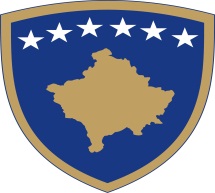 Republika e Kosovës Republika Kosova-Republic of KosovoQeveria -Vlada - GovernmentMinistria e Bujqësisë, Pylltarisë dhe Zhvillimit Rural - Ministarstvo Poljoprivrede, Šumarstva i Ruralnog Razvoja - Ministry of Agriculture, Forestry And Rural DevelopmentAgjencia për Zhvillimin e Bujqësisë/Agencije za Ruralni Razvoj/ The Agriculture Development AgencyLista e dokumenteve të dorëzuaraDokumentet e kompletuara (dosja) duhet t'i ketë dokumentet e radhitura si në listën e mëposhtme dhe çdo faqe duhet të ketë të shkruar numrin (me dorë). Ky numër duhet të paraqitet në listë pranë emrit të dokumentit. Dosja e aplikacionit dorëzohet ne dy kopije fizike dhe të gjitha dokumentet e dosjes fizike skanohen dhe ruhen në një CD e cila dorëzohet bashkë me kopjen fizike. Këshillohen aplikuesit që një kopje të dosjes të e ruajn për nevoja të veta.Në rast të mungesës së ndonjë dokumenti obligativ, zyrtari i AZHB-së nuk e pranon aplikacionin, por e regjistron aplikuesin dhe i jep atij një kopje të kësaj shtojce duke ia rrumbullakuar dokumentet që i mungojnë aplikuesit. Aplikuesi ka afat deri në përfundim të thirrjes për aplikim që t'i kompletoj dokumentet.Në rastet kur kërkohet vetëm kopje e dokumentit, aplikuesi e shkruan me dorë në kopje “sikur në origjinal“dhe ia sjell origjinalin në shikim zyrtarit rajonal i cili verifikon përputhshmërinë e kopjes dhe ia kthen origjinalin aplikuesit  Propozohet nga grupi punues per dhenjen e mundesise per kompletimin e aplikacionit nga AZHB.Këshillohen aplikuesit që të aplikojnë së paku 5 ditë para përfundimit të afatit për aplikim ashtu që të kenë mundësi të kompletojnë dokumentacionin e tyre në rast të mungesës së ndonjë dokumenti.Nr.DOKUMENTIDOKUMENTIObligative Opcionale FORMULARI PËR APLIKIM Duhet të jetë sipas modelit të AZHB-së, preferohet të jetë i plotësuar në mënyrë elektronike.  FORMULARI PËR APLIKIM Duhet të jetë sipas modelit të AZHB-së, preferohet të jetë i plotësuar në mënyrë elektronike.   f. ----KOPJA E LETËRNJOFTIMIT Zyrtari verifikon në prani të aplikuesit nëse është letërnjoftimi i lëshuar nga Republika e Kosovës dhe nëse është i vlefshëm në momentin e aplikimit. KOPJA E LETËRNJOFTIMIT Zyrtari verifikon në prani të aplikuesit nëse është letërnjoftimi i lëshuar nga Republika e Kosovës dhe nëse është i vlefshëm në momentin e aplikimit.  f.-----CERTIFIKATA E LINDJES, kopjeCERTIFIKATA E LINDJES, kopjef.---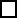 FORMULARI PËR INDIKATOR i plotësuar (në origjinal) Në prani të aplikuesit zyrtari verifikon nëse është plotësuar si duhet formulari për indikatorët FORMULARI PËR INDIKATOR i plotësuar (në origjinal) Në prani të aplikuesit zyrtari verifikon nëse është plotësuar si duhet formulari për indikatorët  f.LLOGARIA RRJEDHËSE, dokument i lëshuar dhe vulosur (në origjinal) nga një bankë që operon në Kosovë.LLOGARIA RRJEDHËSE, dokument i lëshuar dhe vulosur (në origjinal) nga një bankë që operon në Kosovë.f.-----Në rastin e personave juridik:CERTIFIKATA E NUMRIT FISKAL – kopje dheCERTIFIKATA E REGJISTRIT TË BIZNESIT-kopjeNë rastin e personave juridik:CERTIFIKATA E NUMRIT FISKAL – kopje dheCERTIFIKATA E REGJISTRIT TË BIZNESIT-kopjef.----7.a)	PROJEKT-PROPOZIMI – Në rast të projekteve në vlerë deri 20, 000 €;b)	PLANI I BIZNESIT – Në rast të projekteve në vlerë mbi 20, 000 €;c)         PROJEKT-PROPOZIMI PËR MASËN 302.4 (Shih shtojca 4)Duhet të jetë sipas modelit të AZHB-së     a)	PROJEKT-PROPOZIMI – Në rast të projekteve në vlerë deri 20, 000 €;b)	PLANI I BIZNESIT – Në rast të projekteve në vlerë mbi 20, 000 €;c)         PROJEKT-PROPOZIMI PËR MASËN 302.4 (Shih shtojca 4)Duhet të jetë sipas modelit të AZHB-së     f.-----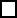 8.CERTIFIKATA E REGJISTRIMIT NË REGJISTRIN E FERMËS (NIF)CERTIFIKATA E REGJISTRIMIT NË REGJISTRIN E FERMËS (NIF)f.9.         Diploma ose certifikata per shkollimin  e detyrueshem (8 ose 9 vjeçar ).  (në rast të personit juridik kjo vlen për pronarin / personin e autorizuar)         Diploma ose certifikata per shkollimin  e detyrueshem (8 ose 9 vjeçar ).  (në rast të personit juridik kjo vlen për pronarin / personin e autorizuar)f.10. Fleta poseduese dhe kopja e planit obligative për të gjithë aplikues;  Fleta poseduese dhe kopja e planit obligative për të gjithë aplikues; F_11.Në rast të projekteve të ndërtimit /zgjerimit/renovim  me rastin e aplikimit duhet të dorëzojnë:Kopjen e skicave;Parallogarin e  shpenzimeve për materiale dhe për punë; Fleta poseduese dhe kopia e planit obligative për të gjithë aplikues; Nëse toka mirret me qira -  kontratën e noterizuar të qirasë për së paku 10 vjet për parcelën ose objektin ku do të bëhet ndërtim / zgjerim/renovim kurse për projektet që nuk parashohin ndërtim /zgjerim/renovim në pronë të huaj, mjafton kontrata e noterizuar e qiramarrjes për 5 vjet;Në rast të projekteve të ndërtimit /zgjerimit/renovim  me rastin e aplikimit duhet të dorëzojnë:Kopjen e skicave;Parallogarin e  shpenzimeve për materiale dhe për punë; Fleta poseduese dhe kopia e planit obligative për të gjithë aplikues; Nëse toka mirret me qira -  kontratën e noterizuar të qirasë për së paku 10 vjet për parcelën ose objektin ku do të bëhet ndërtim / zgjerim/renovim kurse për projektet që nuk parashohin ndërtim /zgjerim/renovim në pronë të huaj, mjafton kontrata e noterizuar e qiramarrjes për 5 vjet;F.12.            Për personat juridik:VËRTETIM nga Administrata Tatimore e Kosovës që dëshmon që aplikuesi,ka të shlyer tatimin në fitim (orgjinal) Për personat fizik:VËRTETIM nga Komuna që ka shlyer tatimin në pronë (orgjinal)            Për personat juridik:VËRTETIM nga Administrata Tatimore e Kosovës që dëshmon që aplikuesi,ka të shlyer tatimin në fitim (orgjinal) Për personat fizik:VËRTETIM nga Komuna që ka shlyer tatimin në pronë (orgjinal)f.---13.AUTORIZIMI – Në rast se aplikimi bëhet përmes një personi të autorizuar, ai pranohet vetëm përmes autorizimi të vërtetuar nga noteri.Autorizim vetëm për procesin e aplikimitAutorizim për përfaqësuesin e kompanisë (jo pronarit) dhe kontrata në mes të përfaqsuesit dhe kompanisë.AUTORIZIMI – Në rast se aplikimi bëhet përmes një personi të autorizuar, ai pranohet vetëm përmes autorizimi të vërtetuar nga noteri.Autorizim vetëm për procesin e aplikimitAutorizim për përfaqësuesin e kompanisë (jo pronarit) dhe kontrata në mes të përfaqsuesit dhe kompanisë.f.   ___14.Deklaratë se në rast të marrjes së grantit, para kërkesës për pagesë, do të kontraktoj këshilltar ose kompani të licencuar për shërbime këshillimore nga MBPZHR me kontratë të noterizuar.    (Bletari dhe turizëm rural)Deklaratë se në rast të marrjes së grantit, para kërkesës për pagesë, do të kontraktoj këshilltar ose kompani të licencuar për shërbime këshillimore nga MBPZHR me kontratë të noterizuar.    (Bletari dhe turizëm rural)f.15.302.1 Prodhimi i mjaltit1.  Çertifikatë për prodhim organik f.---15.302.1 Prodhimi i mjaltit2. Çertifikatë e regjistrimit të biznesit Aplikuesi është i regjistruar e si prodhues / përpunues i mjaltit f.---16.302.2 : Përpunimi i   prodhimeve bujqësore në ekonomi familjare1.  Përvoja e ekonomisë familjare Persona fizik – deklaratë me shkrim dhe NIFiPersona juridik - Çertifikatë e regjistrimit të biznesitf.---16.302.2 : Përpunimi i   prodhimeve bujqësore në ekonomi familjare2. Në rast të prodhimit të verës:Certifikatën nga Regjistri Kadastral i Vreshtave; më pak se 3 hektarë vreshta;f.---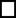 16.302.2 : Përpunimi i   prodhimeve bujqësore në ekonomi familjare3. Në rast të qumështit:b) Deklaratë me shkrim – se kapacitetet përpunuese nuk do të jenë më shumë se 500 l qumësht në ditë; f.---17.302.3 Zhvillimi i aktiviteteve artizanale1. Përvoja e ekonomisë familjare Persona fizik – NIF ose deklaratë me shkrim;Persona juridik - Çertifikatë e regjistrimit të biznesitf.---18.302.4 Zhvillimi  i turizmit rural Përvoja e ekonomisë familjare në aktivitetet e ofrimit të shërbimeve të turizmit rural, Persona fizik – NIF ose deklaratë me shkrim;
b)  Persona juridik - Çertifikatë e regjistrimit të biznesitf.-18.302.4 Zhvillimi  i turizmit rural Dëshmi se objekti / ndërtesa që do të renovohet është në Listën e Trashëgimisë Kulturore f.-18.302.4 Zhvillimi  i turizmit rural Projekti ideor i përshtatur pamjes se objektit, e përgatitur nga arkitekti.f.-18.302.4 Zhvillimi  i turizmit rural Fotografitë për objektin ekzistues;f.-18.302.4 Zhvillimi  i turizmit rural Pëlqimi i noterizuar i pronarëve të pronave respekivisht pëlqimi zyrtar nga autoriteti publik në rast të investimeve në ndërtimin e shtigjeve për këmbësorë dhe biçiklist përreth objekteve të turizmit rural.f.-18.302.4 Zhvillimi  i turizmit rural Letër rekomandimi nga GLV-të e përzgjedhura me strategjitë e aprovuara.f.-